1e année du primaireSemaine du 11 mai 2020De drôles de descriptions	1Consigne à l’élève	1Matériel requis	1Information aux parents	1Annexe – De drôles de descriptions	2Do You Like . . . ?	5Consigne à l’élève	5Matériel requis	5Information aux parents	5Annexe – Do You Like . . . ?	6La banderole colorée	7Consigne à l’élève	7Matériel requis	7Information aux parents	7Informe-toi sur les articulations et passe à l’action	8Consigne à l’élève	8Matériel requis	8Information aux parents	8Une œuvre inspirée du « land art » !	9Consigne à l’élève	9Matériel requis	9Information aux parents	9Annexe – Une œuvre inspirée du « land art »!	10Une fable toute en sons!	11Consigne à l’élève	11Matériel requis	11Information aux parents	11Annexe – Une fable toute en sons!	12La naissance de Gaspard	13Consigne à l’élève	13Matériel requis	13Information aux parents	13Annexe – La naissance de Gaspard	14Français, langue d’enseignementDe drôles de descriptionsConsigne à l’élèveDécris ton père ou ta mère de façon amusante.Va voir les trois illustrations en annexe pour te donner des idées. Tu verras que l’auteur illustrateur Anthony Browne compare son père à des animaux.Pense à ce que tu veux dire sur ton père ou ta mère.Fais un dessin qui illustre la phrase que tu vas écrire.Tu peux écrire deux ou trois phrases.Matériel requisDes feuilles, un crayon à mine et des crayons de couleur.Français, langue d’enseignementAnnexe – De drôles de descriptionsObserve les trois illustrations pour te donner des idées.Français, langue d’enseignementFrançais, langue d’enseignementAnglais, langue secondeDo You Like . . . ?Consigne à l’élèveVisionne la première chanson et écoute attentivement les paroles.Visionne-la une deuxième fois et chante les paroles.Visionne-la une troisième fois, chante les paroles et imite les gestes.Visionne l’histoire.Réfléchis à ta participation (ex. : As-tu chanté en anglais? As-tu fait les gestes? Est-ce que c’était facile pour toi de chanter cette chanson et de faire les gestes? Pourquoi? As-tu écouté attentivement l’histoire? As-tu appris un nouveau mot? Lequel?).Matériel requisClique ici pour visionner la chanson.Clique ici pour visionner l’histoire.Source : Activité proposée par une équipe de conseillères pédagogiques : Dianne Elizabeth Stankiewicz (Commission scolaire de la Beauce-Etchemin), Bonny-Ann Cameron (CS de la Capitale), Émilie Racine (CS de Portneuf) et Lisa Vachon (CS des Appalaches).Anglais, langue secondeAnnexe – Do You Like . . . ?Listes de vocabulaireVoici deux listes de vocabulaire pour vous aider à choisir les mots et expressions sur lesquels questionner votre enfant ou attirer son attention. Il n’est pas nécessaire de les apprendre par cœur.Vocabulaire de la chansonDo you like . . . Yes, I do. No, I don’t. broccoliice creamdonutsjuicepopcornpizzabananassoupVocabulaire de l’histoiregrapefruittomatosaucepeachlemonstrawberryyogurtcherryMathématiqueLa banderole coloréeConsigne à l’élèveAvec des feuilles de papier ou des cartons, fabrique une banderole formée d’anneaux de différentes couleurs.Les couleurs des anneaux de cette banderole doivent se répéter en respectant une régularité.La banderole doit être assez longue pour être accrochée à une fenêtre de la maison.Tu peux fabriquer plusieurs banderoles et ensuite les mesurer pour comparer leur longueur.Matériel requisDes feuilles de papier ou des cartons de différentes couleurs.Une paire de ciseaux.De la colle, du ruban adhésif ou une agrafeuse pour assembler les anneaux.Éducation physique et à la santéInforme-toi sur les articulations et passe à l’actionConsigne à l’élèveActivité 1 : Articulations du corps humainConnais-tu tes articulations?Place-les aux bons endroits.Consulte ce document pour effectuer l’activité.Activité 2 : Manipule un ballon de baudrucheMaintiens le ballon de baudruche dans les airs le plus longtemps possible en le frappant à l’aide des différentes parties de ton corps.Expérimente les autres actions décrites dans ce document.Mets au défi un membre de ta famille! Consulte le site Reste actif! pour accéder à l’ensemble des activités proposées au primaire et au secondaire, aux activités spéciales et à d’autres ressources.Matériel requisBallon de baudrucheArts plastiquesUne œuvre inspirée du « land art » !Consigne à l’élèveCrée une œuvre, seul ou en groupe (avec un ou plusieurs membres de ta famille), inspirée du « land art ».Récolte et utilise des matériaux naturels, et ce, dans le respect de l’environnement (voir le document en annexe).Matériel requisDes matériaux naturels : des roches, du bois, du feuillage, de la terre, du sable, des pommes de pin, etc.Source : Activité proposée par Marie-Eve Arcand, conseillère pédagogique des arts (Commission scolaire de la Pointe-de-l'Île)Arts plastiquesAnnexe – Une œuvre inspirée du « land art »!Le savais-tu?Étapes de la réalisationChoisis un lieu à l’extérieur.Collecte des matériaux (roches, bois, brindilles, feuillage, terre, sable, pommes de pin, etc.) en prenant soin de respecter l’environnement.Choisis une forme géométrique de départ (cercle, spirale, triangle, carré, etc.). Tu peux aussi décider de représenter une forme figurative (qui représente quelque chose), comme un cœur, une étoile, une flèche, etc.Dispose les éléments de différentes façons afin de créer la forme que tu as choisie. Tu peux les énumérer (ils ne se touchent pas), les juxtaposer (ils se touchent) ou les alterner (une pierre, une branche, une pierre, une branche, etc.).Si tu veux aller plus loin…Tu peux photographier ta création et l’envoyer à ta famille et à tes amis.Tu peux appeler un membre de ta famille ou un ami et lui expliquer ce que tu as créé et comment tu l’as créé.Tu peux filmer ou photographier les étapes de réalisation de ton œuvre et en faire un petit film que tu partageras par la suite avec tes amis.Art dramatiqueUne fable toute en sons!Consigne à l’élèveTu dois interpréter une fable de La Fontaine en y intégrant des bruits et des sons avec ta voix. Une fable est une histoire courte qui présente, de manière imagée, une leçon de morale. Jean de La Fontaine en a écrit plusieurs.Matériel requisLa fable (voir le document en annexe).Art dramatiqueAnnexe – Une fable toute en sons!Préparation, réchauffementCommence par lire l’extrait de la fable de La Fontaine une première fois au complet.Extrait de la fable : La colombe et la fourmiLe long d'un clair ruisseau buvait une colombe,Quand sur l'eau se penchant une fourmi y tombe;Et dans cet océan l'on eût vu la fourmi,S'efforcer, mais en vain, de regagner la rive.La colombe aussitôt usa de charité :Un brin d'herbe dans l'eau par elle étant jeté,Ce fut un promontoire où la fourmi arrive. Elle se sauve; …Je comprends bien l’extrait de la fablePeux-tu donner une caractéristique à chacun des personnages? À la colombe? À la fourmi?Y a-t-il des mots que tu ne comprends pas? Cherche la définition d’au moins un mot. Tu peux demander de l’aide à tes parents.Interprétation présentant différents bruits et sons liés aux actions (avec la voix)En faisant une première lecture, introduis des bruits avec ta voix à chaque endroit où il y a une étoile.En faisant une deuxième lecture, introduis des sons (avec ta voix) liés aux actions à chaque endroit où il y a une bulle.Finalement, refais une dernière lecture en introduisant tous les bruits et les sons liés aux actions.Extrait de la fable : La colombe et la fourmi Le long d'un clair ruisseau       buvait une colombe,      Quand sur l'eau se penchant une fourmi y tombe;       Et dans cet océan       l'on eût vu la fourmi,S'efforcer, mais en vain       de regagner la rive.La colombe aussitôt usa de charité:Un brin d'herbe dans l'eau        par elle étant jeté,Ce fut un promontoire où la fourmi arrive.      Elle se sauve;        …Éthique et culture religieuseLa naissance de GaspardConsigne à l’élèveDemande à un adulte de te raconter l’histoire de la naissance de Gaspard. Ensuite, tu pourras questionner tes parents sur ta propre naissance. Pour cela, fabrique une cocotte en papier sur laquelle tu inscriras tes questions (voir le modèle en annexe). Voici des exemples de questions :Comment tes parents ont-ils réagi en apprenant que tu étais dans le ventre de ta maman?Est-ce que, comme Gaspard, tu donnais des petits coups de main ou de pied?À qui ressemblais-tu à ta naissance? Regarde des photos avec tes parents.Qui a choisi ton joli prénom? Et pourquoi?Matériel requisL’histoire La naissance de Gaspard et le modèle de cocotte en papier qui se trouvent en annexe.Source : Activité proposée par Hélène Jacques, de l’école du Domaine (Commission scolaire de la Capitale).Éthique et culture religieuseAnnexe – La naissance de GaspardConsigne à l’élèveInformation aux parentsÀ propos de l’activitéVotre enfant s’exercera à :Faire appel à son imaginaire;Écrire des phrases complètes;Trouver des analogies.Vous pourriez :Aider votre enfant à trouver des analogies avec des animaux;Aider votre enfant à écrire ses phrases.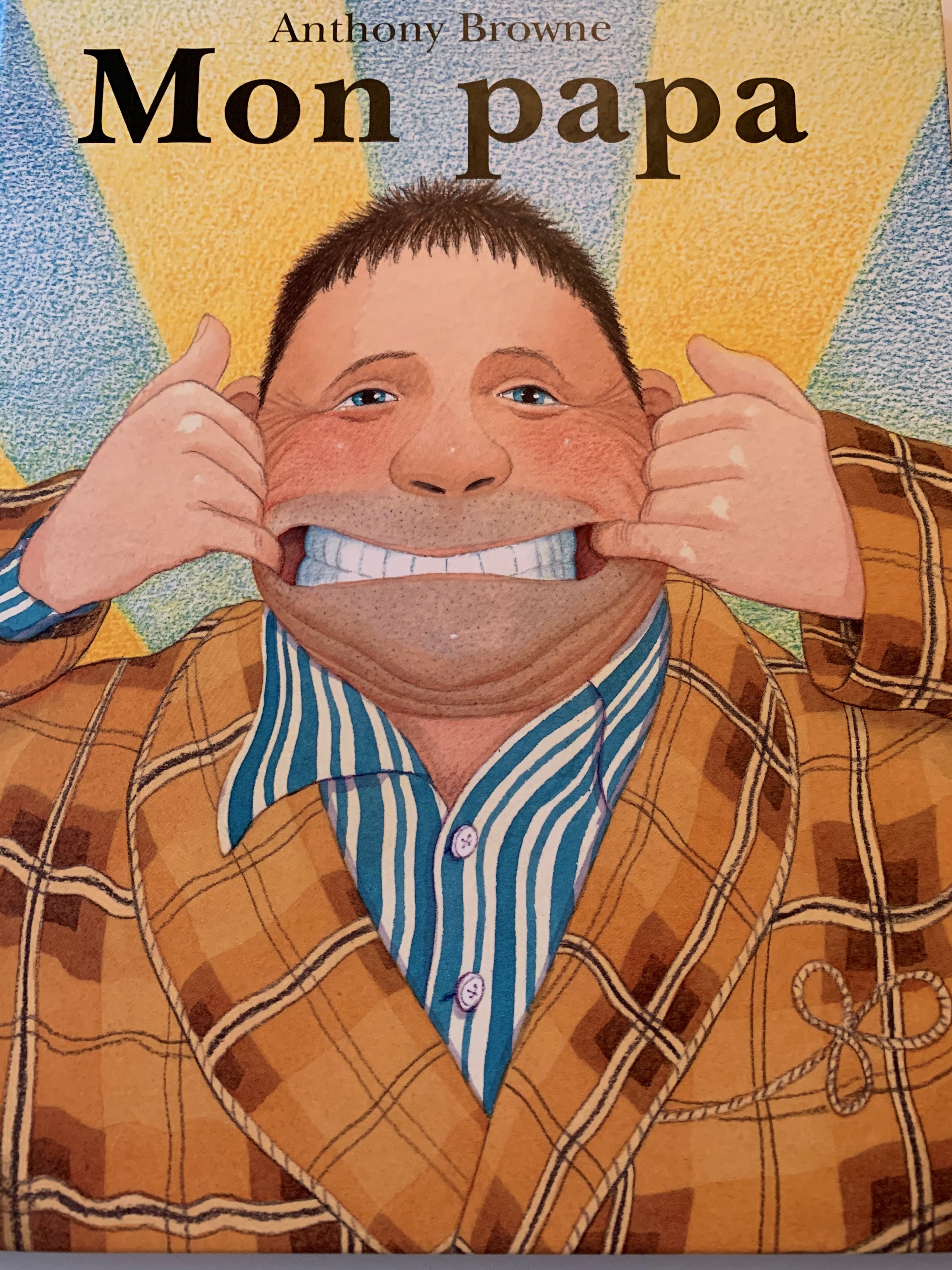 Mon papa, Anthony Browne, Kaléidoscope, 2000. Non paginé.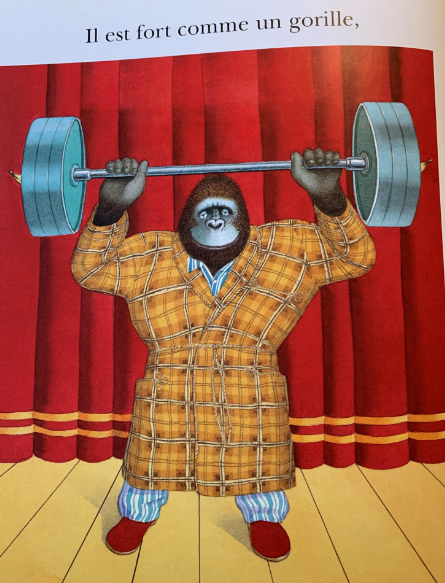 Mon papa, Anthony Browne, Kaléidoscope, 2000. Non paginé.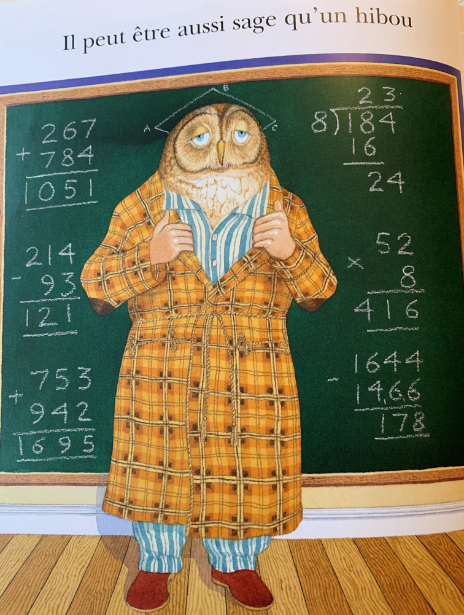 Mon papa, Anthony Browne, Kaléidoscope, 2000. Non paginé.Information aux parentsÀ propos de l’activitéVotre enfant apprendra du vocabulaire lié à ses préférences en écoutant une chanson et une histoire. Votre enfant s’exercera à :Écouter et à comprendre des textes;Répéter les mots;Pratiquer sa prononciation;Faire les gestes liés aux actions décrites.Vous pourriez :Lui demander de répéter les mots et l’aider à bien les prononcer;Le questionner sur la signification de certains mots de la chanson et de l’histoire (voir les listes de vocabulaire en annexe);Lui faire remarquer que certains mots sont similaires en français et en anglais (ex. : broccoli – brocoli, juice – jus, pizza – pizza, banana – banane, soup – soupe).Information aux parentsÀ propos de l’activitéCette activité a pour but de fabriquer, avec des anneaux en papier ou en carton de différentes couleurs, une banderole qui décorera une fenêtre de la maison. Cette banderole doit présenter une régularité dans la succession de ses couleurs (ex. : jaune-bleu-vert-vert-rouge, jaune-bleu-vert-vert-rouge, etc.). Cette activité peut être réalisée avec les enfants de 1re et de 2e année.Votre enfant s’exercera à :Décrire des régularités non numériques (suite de couleurs);Estimer et à mesurer la longueur d’un objet avec des unités non conventionnelles (ex. : une main ou une chaussure), comparer des longueurs.Vous pourriez :Aider votre enfant à découper ou à assembler les anneaux;Donner des contraintes de couleurs (ex. : utiliser au moins trois couleurs en alternance).Information aux parentsÀ propos de l’activitéVotre enfant s’exercera à :S’informer à propos des articulations du corps humain;Expérimenter la manipulation d’un ballon de baudruche.Vous pourriez :Soutenir votre enfant dans son apprentissage en le questionnant sur ce qu’il a appris à propos des articulations du corps humain;Faire l’activité avec lui, ou alterner l’accompagnement et l’autonomie.Information aux parentsÀ propos de l’activitéVotre enfant s’exercera à :Récolter des matériaux naturels dans le respect de l’environnement;Créer une œuvre inspirée du « land art » en revisitant certaines connaissances en arts plastiques.Vous pourriez :Vérifier que votre enfant comprend bien la consigne de l’activité;Participer à la recherche de matériaux avec votre enfant;Participer à la conception et à la réalisation de l’activité avec votre enfant.Selon Wikipédia, le « land art » est un courant artistique utilisant les matériaux de la nature (bois, terre, pierres, sable, eau, rocher, etc.). Le plus souvent, les œuvres sont en extérieur, exposées aux éléments (pluie, vent, etc.) et soumises à l'érosion naturelle; ainsi, certaines œuvres ont disparu et il ne reste que leur souvenir photographique et des vidéos.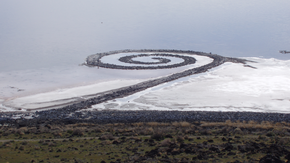 Spiral Jetty par Robert Smithson, Rozel Point, Avril 2005Image sur WikipédiaInformation aux parentsÀ propos de l’activitéVotre enfant s’exercera à :Interpréter l’extrait d’une fable en y intégrant des bruits et des sons liés aux actions des personnages, avec sa voix.Vous pourriez :Vérifier que votre enfant comprend bien la consigne de l’activité;Demander à votre enfant de vous faire une première lecture de la fable;Vérifier que votre enfant comprend bien tous les mots de la fable;Encourager votre enfant à vous présenter son interprétation finale.Information aux parentsÀ propos de l’activitéLes enfants sont sensibles aux sentiments que suscitent les souvenirs de leur naissance.Votre enfant s’exercera à :Formuler des questions précises;Reconnaître les sentiments ressentis par chacun des membres de la famille à l’annonce de sa naissance;Reconnaître des émotions.Vous pourriez :Lire l’histoire La naissance de Gaspard à votre enfant;Aider votre enfant à réaliser sa cocotte en papier;Parler des étapes de sa naissance, de son histoire, de ses goûts, de ses traits physiques, etc.Voici un modèle de cocotte en papier :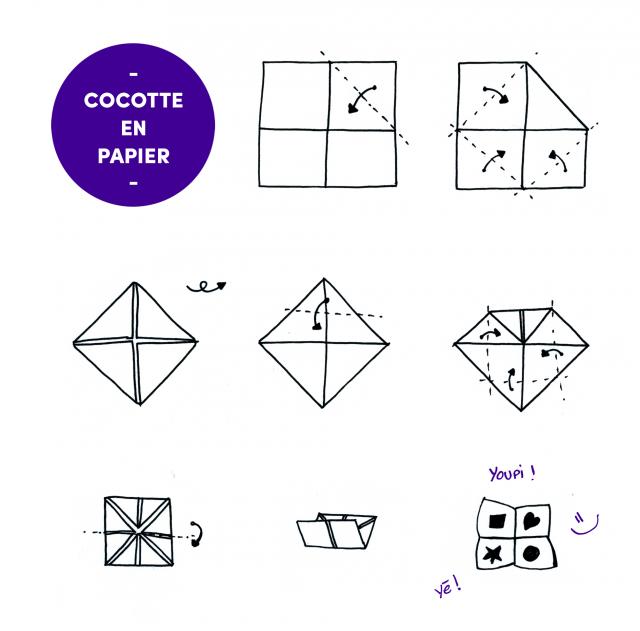 Image : Geneviève Lugaz